MANX FOOTPATHS CONSERVATION GROUP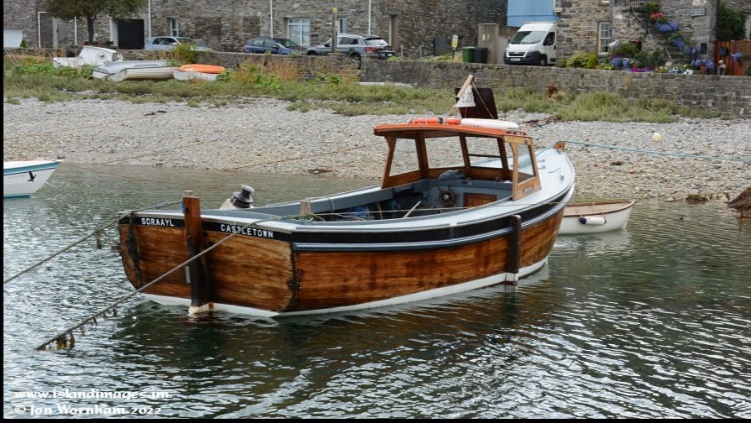 A trip to the Calf on The ScraaylWednesday August 7th Sunday 16th June Cost £25 p.p.A full morning to wander around the beautiful Calf of Man bird sanctuary.Visit the Victorian Lighthouses, do a bit of bird watching, chat to the wardens or get a close up view of the sealsand much more…Members only, numbers strictly limited, details to follow closer to the time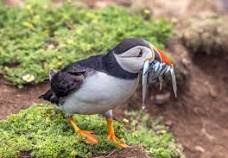 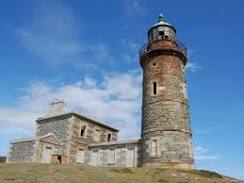 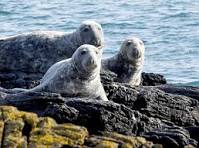 full details on booking                                                               